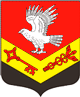 Муниципальное образование«ЗАНЕВСКОЕ   ГОРОДСКОЕ   ПОСЕЛЕНИЕ»Всеволожского муниципального района Ленинградской областиАДМИНИСТРАЦИЯПОСТАНОВЛЕНИЕ26.03.2020	№ 150д. ЗаневкаО проведении праздничных мероприятий, посвященных празднованию 75-летия Победы в Великой Отечественной войнеВ соответствии с Федеральным законом от 06.10.2003 № 131-ФЗ «Об общих принципах организации местного самоуправления в Российской Федерации», уставом муниципального образования «Заневское городское поселение» Всеволожского муниципального района Ленинградской области, в целях организации празднования празднованию 75-летия Победы в ВОВ, администрация муниципального образования «Заневское городское поселение» Всеволожского муниципального района Ленинградской области,ПОСТАНОВЛЯЕТ:Утвердить состав рабочей группы по организации праздничных мероприятий, посвященных 75-летию Победы в Великой Отечественной войне на территории МО «Заневское городское поселение» Всеволожского муниципального района Ленинградской области, согласно приложению № 1. Утвердить План по подготовке и проведению праздничных мероприятий, посвященных 75-летию Победы в Великой Отечественной войне  на территории муниципального образования «Заневское городское поселение» Всеволожского муниципального района Ленинградской области (далее – План мероприятий) согласно приложению № 2.Утвердить схему движения праздничного шествия по Европейскому проспекту в г. Кудрово Всеволожского муниципального района Ленинградской области согласно приложению № 3.Утвердить схему движения праздничного шествия по д. Суоранда Всеволожского муниципального района Ленинградской области согласно приложению № 4;Начальнику сектора по развитию культуры, спорта и молодежной политики Д.А. Воробьевой: обеспечить выполнение мероприятий по подготовке и проведению праздника в соответствии с утвержденным настоящим постановлением Планом мероприятий;организовать волонтерскую помощь нуждающимся ветеранам;организовать мероприятия по посадке саженцев, приуроченные 
к 75-летию Великой Победы.Ведущему специалисту сектора по развитию культуры, спорта и молодежной политики Е.И. Лошак:актуализировать списки ветеранов Великой Отечественной войны, проживающих на территории МО «Заневское городское поселение»;организовать участие ветеранов Великой Отечественной войны в районных мероприятиях.Начальнику сектора ЖКХ и благоустройства А.В. Мусину:  организовать субботники с привлечением сотрудников администрации, а также закрепленных за воинскими захоронениями организациями, на местах воинских захоронений, расположенных в муниципальном образовании;разработать предложения по изменению маршрутов и графиков работы транспорта на период проведения праздничного мероприятия с учетом необходимого количества временных знаков дорожного движения 
09.05.2020; направить предложение в управление по транспорту Ленинградской области на изменение маршрутов и графиков работы транспорта на период проведения праздничного мероприятия 09.05.2020;организовать уборку мест проведения праздничных мероприятий до и после проведения мероприятий;организовать праздничное оформление мест проведения праздничных мероприятий и населенных пунктов.Директору МКУ «ЦОУ» В.Е. Иванову: взять на контроль проведение аукционов по организации праздничных мероприятий, посвященных 75-летию Победы в Великой Отечественной войне на территории МО «Заневское городское поселение»;взять на контроль создание и реализацию проекта по посадке саженцев к 75 годовщине Великой Победы.Начальнику сектора архитектуры, градостроительства и землеустройства О.В. Родькиной:создать и согласовать проект аллеи в честь 75-летия Великой Победы.Начальнику финансово-экономического сектора – централизованная бухгалтерия - главному бухгалтеру А.В. Скидкину: произвести оплату на основании представленных договоров и актов выполненных работ из средств бюджета МО «Заневское городское поселение». Начальнику сектора организационной работы Ю.С. Ручкину: организовать участие администрации в спортивных и культурно-массовых мероприятиях, акциях, волонтерстве, субботниках на воинских захоронениях, посвященных 75-летию Победы в Великой Отечественной войне. Директору МБУ «Янинский КСДЦ» Е.Н. Лебедевой: разработать технические задания на проведение праздничных мероприятий, посвященных 75-летию Победы в Великой Отечественной войне на территории МО «Заневское городское поселение»;организовать и провести спортивные и культурно-массовые мероприятия, акции, волонтерство, митинги на воинских захоронениях, посвященные 75-летию Победы в Великой Отечественной войне в соответствии с приложением № 2;обеспечить печать полиграфической продукции (афиши, пригласительные);обеспечить и организовать дежурство машины скорой помощи на праздничных мероприятиях.Начальнику сектора ГОЧС и безопасности В.И. Романюку:организовать и провести мероприятия по обеспечению безопасности жизни и здоровья людей;направить письмо начальнику УВД Всеволожского района о проведении массовых праздничных мероприятий на территории поселения;направить письмо начальнику УВД Всеволожского района с просьбой оказать содействие в обеспечении охраны общественного порядка и безопасности дорожного движения во время проведения торжественных мероприятий в соответствии с утвержденным планом, перекрыть движение автотранспорта по маршруту праздничного шествия; обеспечить дежурство добровольной народной дружины на праздничных мероприятиях.Директору МБУ «Редакция газеты «Заневский Вестник» К.В. Шпак:осветить ход подготовки и проведения праздничных мероприятий;Настоящее постановление вступает в силу после его подписания.Разместить настоящее постановление на официальном сайте муниципального образования http://www.zanevkaorg.ru.Контроль за исполнением настоящего постановления возложить на заместителя главы администрации В.В. Гречица.Глава администрации								А.В. ГердийПриложение № 1к постановлению администрацииМО «Заневское городское поселение»от  26.03.2020  №  150Состав рабочей группы по организации праздничных мероприятий, посвященных 75-летию Победы в Великой Отечественной войне на территории муниципального образования «Заневское городское поселение» Всеволожского муниципального района Ленинградской областиЗаместитель главы администрации – В.В. ГречицНачальник сектора по развитию культуры, спорта и молодежной политики – Д.А. Воробьева Ведущий специалист сектора по развитию культуры, спорта и молодежной политики – Е.И. Лошак Начальник сектора организационной работы – Ю.С. РучкинНачальник сектора ЖКХ и благоустройства – А.В. МусинНачальник сектора ГОЧС и безопасности - В.И. РоманюкНачальник сектора архитектуры, градостроительства и землеустройства – О.В. РодькинаНачальник финансово-экономического сектора-централизованная бухгалтерия – главный бухгалтер – А.В. СкидкинДиректор МБУ «Янинский КСДЦ» – Е.Н. Лебедева Директор МКУ «ЦОУ» – В.Е. Иванов Директор МБУ «Редакция газеты «Заневский Вестник» – К.В. ШпакПриложение № 2к постановлению администрацииМО «Заневское городское поселение»от  26.03.2020  №  150План по подготовке и проведению праздничных мероприятий,посвященных 75-летию Победы в Великой Отечественной войне на территории муниципального образования «Заневское городское поселение» Всеволожского муниципального района Ленинградской области»Приложение № 3к постановлению администрацииМО «Заневское городское поселение»от  26.03.2020  №  150Схема движения праздничного шествия по Европейскому проспекту в г. Кудрово Всеволожского муниципального района Ленинградской области09.05.2020 г. __.__-__.__ часов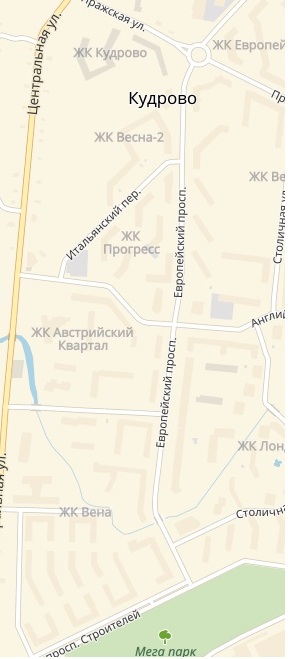 Схема движения колонны по территории Мега-Парка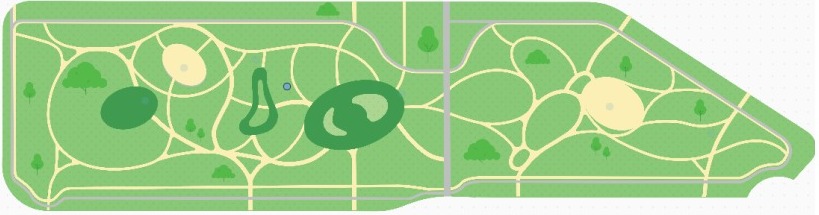 Приложение № 4к постановлению администрацииМО «Заневское городское поселение»от  26.03.2020  №  150Схема движения праздничного шествия по д. Суоранда Всеволожского муниципального района Ленинградской области 09.05.2020 г. __.__-__.__ часов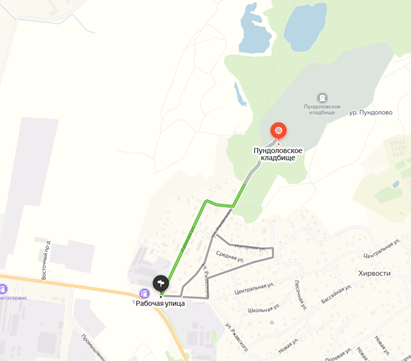 ДатаМероприятиеОтветственный16.03.2020Провести организационное совещаниеВ.В. ГречицД.А. Воробьева17.03.2020Утвердить проект по созданию аллеи в честь 75-летия Великой ПобедыВ.В. ГречицД.А. ВоробьеваО.В. Родькина В.Е. Иванов18.03.2020Направить предложение в Управление по транспорту Ленинградской области на изменение маршрутов и графиков работы транспорта на период проведения праздничного мероприятияА.В. Мусинмарт 2020Провести аукцион по организации праздничных мероприятий, посвященных 75-летию Победы в Великой Отечественной войне на территории МО «Заневское городское поселение».В.Е. Иванов16.03.2020Актуализировать списки ветеранов Великой Отечественной войны, проживающих на территории МО «Заневское городское поселение»Е.И. Лошак27.03.2020Подготовить и согласовать сценарии мероприятий, посвященных 75-летию Победы в Великой Отечественной войне на территории МО «Заневское городское поселение»Е.Н. Лебедева 24.04.2020Праздничное оформление населённых пунктовА.В. Мусин15.04.2020Рассылка пресс-релизов мероприятия, посвященного празднованию, работа со средствами массовой информации К.В. Шпак06.05.2020-08.05.2020Организовать благоустройство площадок для мест проведения праздничных мероприятийА.В. Мусин06.05.2020-08.05.2020Организовать доставку подарков лежачим ветеранам Великой Отечественной войныЮ.С. Ручкин09.05.20Праздничное оформление места проведения мероприятийА.В. МусинД. А. ВоробьеваЮ.С. РучкинапрельСубботники на воинских захороненияхА.В. Мусин12.04.202026.04.202007.05.202009.05.202009.05.202009.05.202009.05.202009.05.202009.05.202009.05.202017.05.202024.05.202008.06.2020Марафон по скандинавской ходьбе, посвященный Дню Победы г. Кудрово, парк Оккервиль;Фестиваль военной песни, посвященный Дню Победы, МБУ «Янинский КСДЦ»;Театрализованный концерт, МБУ «Янинский КСДЦ»;Шествие бессмертный полк, д. Суоранда;Митинг, Пундоловское кладбище;Шествие бессмертный полк, г. Кудрово, Европейский пр.;Концерт «День Победы», гп. Янино-1, ул. Ветряных мельниц;Концерт «День Победы», г. Кудрово, МЕГА парк;Салют, гп. Янино-1, Стадион;Салют, г. Кудрово, парк Оккервиль;Легкоатлетический пробег, посвященный Дню Победы,  г. Кудрово, парк Оккервиль;Футбольный турнир, посвященный Дню Победы, г. Кудрово, парк ОккервильПосадка саженцев, в честь  к 75-летней годовщины Великой Победы в парке ОккервильД.А. Воробьева Е.И. Лошак Е.Н. Лебедева В.Е. ИвановСогласно перечню мероприятийДежурство бригады скорой помощи Е.Н. Лебедева Согласно перечню мероприятийОрганизация дежурства сотрудников пожарной части и полицииВ.И. Романюк Начало движенияЛенинградская область, Всеволожский район, г. Кудрово, пр-кт ЕвропейскийОкончание движениед. 15 Ленинградская область, Всеволожский район, 12 км Мурманского шоссе (Мега Парк)Схема движения Схема движенияКарета скорой помощиСценаБиотуалетыНачало движенияОкончание движениеЛенинградская область, Всеволожский район, д. Суоранда, ул. Рабочая, АЗСЛенинградская область, Всеволожский район, д. Суоранда, Пундоловское кладбище